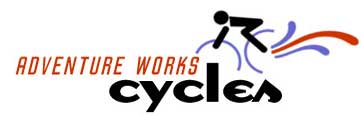 Product Catalog«HeaderData.#1»Dear Customer,Thank you for choosing AdventureWorks’ fine quality products.This catalog contains product listing for the following kinds of items:«CategoryName»«SubcategoryName»«CategoryName»«SubcategoryName»«Name»$«StandardCost»